Общество с ограниченной ответственностьюНаучно-производственное предприятие«ЭЛЕКОР» Россия, . Кемерово, ул. Институтская, 3, корп.2Телефон/факс:   (384-2)65-76-62, 8-923-516-5183; e-mail: nppelekor@yandex.ru; www.nppelekor.ruОПРОСНЫЙ ЛИСТДля заказа комплектного распредустройства ЯКУ-1-КРУ (2 ячейки).Дополнительные требования:Светодиодное освещение ячейки и отсека управления.Салазки с ЖСТип штыревых изоляторов (фарфоровые, стеклянные)Продукция имеет заключение экспертизы промышленной безопасности, соответствует требованиям нормативной документации, имеет полный набор электрических и механических защит и блокировок, в соответствие с РД 05-334-99, разработана специально для применения на разрезах.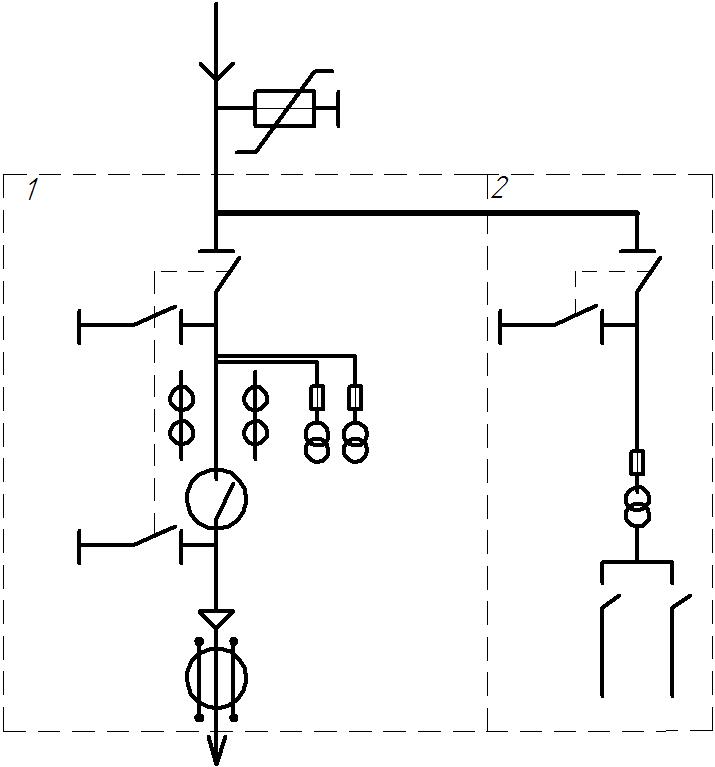 Утверждаю: ___________________________________________ 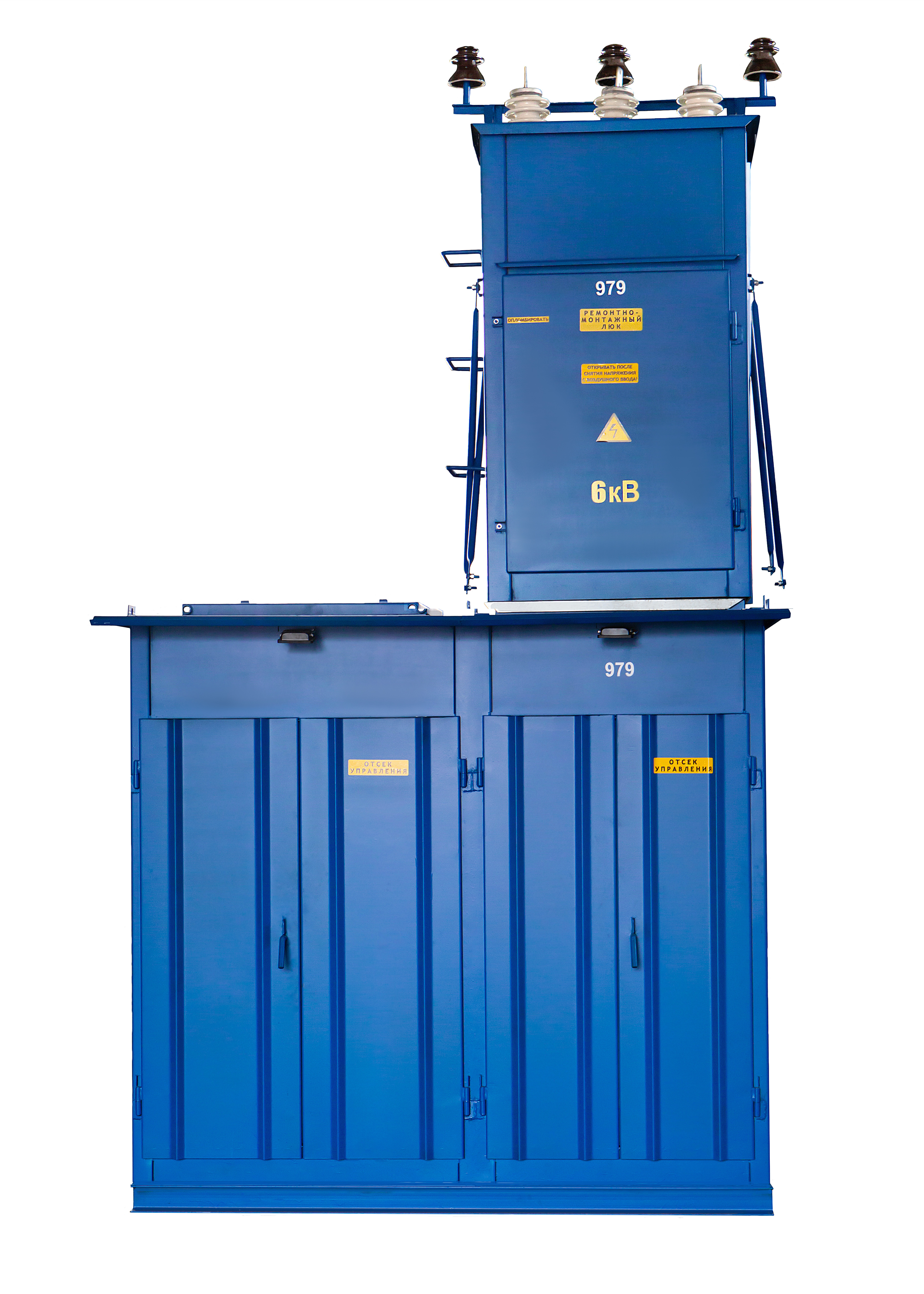 1Обозначение ячейкиЯчейка №1(Отходящая линия №1 (6кВ))Ячейка №2(Отходящая линия №2 (0.4/0,23кВ))2Номинальное напряжение, кВ663Номинальный ток ячейки, А6306304Тип разъединителяРВФЗ 10-630РВФЗ 10-6305Исполнение ввода-выводаКабельный вывод6Тип выключателяBB/TEL-10-20/1000Выключатель автоматический: Отходящие автоматы:7Номинальный первичный ток трансформаторов тока, АДатчик тока 600/5Силовой ТМГ  ______ кВА 6/0.4Разделительный ТСЗ ____кВА8Трансформатор собственных нуждНОЛ 220В – 2шт.Силовой ТМГ  ______ кВА 6/0.4Разделительный ТСЗ ____кВА9Защита токовой отсечки, максимальная токовая защита, защита минимального напряженияБлоки ООО НПП «ЭЛЕКОР» +ФННПилиМикропроцессорный блок (БМРЗ 101, БЗП-02,МКЗП Микро) + ФННПБлок БКЗЖПредохранители ПКТРеле утечки ЗУТ 380В11Защита от замыкания на «землю» Блоки ООО НПП «ЭЛЕКОР» +ФННПилиМикропроцессорный блок (БМРЗ 101, БЗП-02,МКЗП Микро) + ФННПБлок БКЗЖПредохранители ПКТРеле утечки ЗУТ 380В12Защита от обрыва заземляющей  жилыБлоки ООО НПП «ЭЛЕКОР» +ФННПилиМикропроцессорный блок (БМРЗ 101, БЗП-02,МКЗП Микро) + ФННПБлок БКЗЖПредохранители ПКТРеле утечки ЗУТ 380В13Ограничители перенапряженияОПН/TEL РВ (на вводе, на выводе)-14Счетчик, приборы контроля тока и напряжения.Указать тип счетчикаВольтметр по низкой стороне